Rodel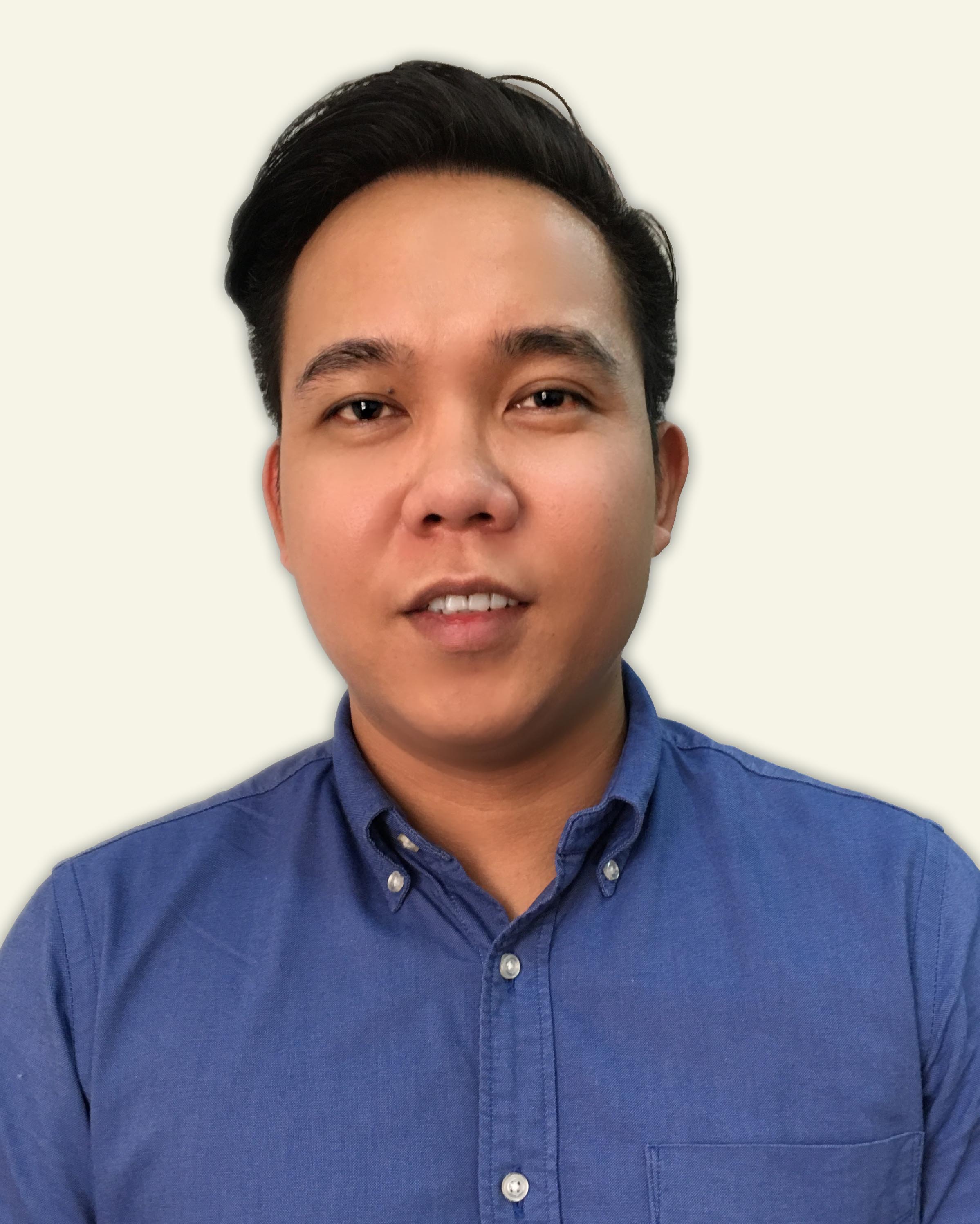 Rodel.360455@2freemail.com  ‬ Certified Support Professional‬ Certified Mac TechnicianOBJECTIVETo be able to help the company in fulfilling its purpose by sharing my knowledge and skills from my experiences.SKILLS:	Apple Certified Support Professional 10.9		Apple Certified Macintosh TechnicianCisco CCNA 1-4Advanced Skills for Macintosh, iOS, Android, Windows sytemPERSONAL CIRCUMSTANCESBirthday: July 20, 1986							Age: 31 years oldBirthplace: Manila, Philippines						Sex: MaleCivil Status: Single							Weight: 75 kgCitizenship: Filipino							Height: 5’8”EDUCATIONAL ATTAINMENTRizal High School								1999-2003 Pamantasan ng Lungsod ng Pasig 					2003-2008(University of Pasig, Philippines)Bachelor of Science in Electronics EngineeringWORK EXPERIENCEAdvanced Technology Electronics LLC – Oman			2013 - 2017Operations Manager	» Handling Operations of Mi Store which consists of 3 Apple Premium Reseller, 1Apple Authorised Reseller, 1 French Franchise (The Kase)Job ResponsibilitiesManaging operations, functions and target achievements of the stores for Mi StoreProcurement of stock considering Sell In Target and Sell Out of the StoresMaintaining MIS for reporting and efficiency of Sales and ProcurementPlanning, Forecasting Sell Out and Sell In for both businesses (Apple & The Kase)Provide customer service, product and sales training to ensure sales team meet company’s standards and customer expectations.Training and coaching new staff on company’s policies, procedures, regulations, compliance as well as best practices thus ensuring that these are adhered to and practiced in the store.Planning, conducting in a motivated imparting knowledge to ensure sales staffs are adequately trained to deliver an excellent apple shopping experienceDelegate and allocate responsibility to sales personnel’s evaluating their quality and capability applied at workMonitor store activities to ensure that a high level of customer orientation is maintained in the stores.Analyze and review the business of various categories in regards to different Product movement and health level on weekly and monthly basis.Plan and implement sales strategy and analyze historical data to boost key performance indicators(KPI) to achieve desired sales targetAble to plan and allocate merchandise on shop floor that appeals most to the target customers.Analyze consumer needs and stocks sell through for essential and lucrative purchases.Look after the presentation and visual merchandise of the floor as per company’s guidelines Oversee that the department reflect the ambience, service and values expected for both the company and consumers Discover and impart ways to convert customers into salesKnowledge about direct competitors and their level of business at other outletsHandle all activities of sale and promotion like planning of stocks ordering, resource availability, stocks density, staff strength, sale related advertising and promotional material which can attract and appeal the customers resulting in maximizing sales.Power Mac Center Inc. – Philippines					2011 - 2013Sales Engineer	» Maintaining customer relationship through imparting knowledge effectively on Apple ProductsJob ResponsibilitiesGiving effective solutions to potential customers pre to post purchaseHands-on support for technical requirement of B2B and education customersImparting knowledge to corporate and education sectors to efficiently use their purchased productsSet-up any type of requirement the customer, server, network, software and any issues related to Apple productsCoordinating with trainers, service engineers, to give full support and experience to B2B and education customersAxiom Xcell Inc. – Philippines						2009 - 2011Quality Assurance Software - Application & Games	» Assuring software is bug free, checking coding is correctJob ResponsibilitiesTesting the software to properly work on different mobile handsetsAdjusting coding to work smoothly per mobile handsetsReporting major bugs so developer can do major fixSharp Philippines - Philippines						2009 - 2011Sales Service Engineer	» Pre and Post Sales and Service of a copier machineJob ResponsibilitiesSelling Sharp copier machine, suggesting requirement to customersAfter sales service, set up copier to existing networkReplacing machine consumables of existing customersSEMINARS ATTENDEDApple Trainings Dubai and Oman – Managerial, iOS , MAC, Technical SoftwareAppleApple Trainings – iOS , MAC, Technical Software and HardwarePower Mac Center